Roadmap11 October 20201 For Nahuat LexiconPlease add the following white lettering to the Mesolex header as indicated. Actually the lettering should be taken from the sub-portal name and the module. So it should be (note plural, lexicons)Nahuat of the Sierra Nororiental de Puebla  |  Lexicons  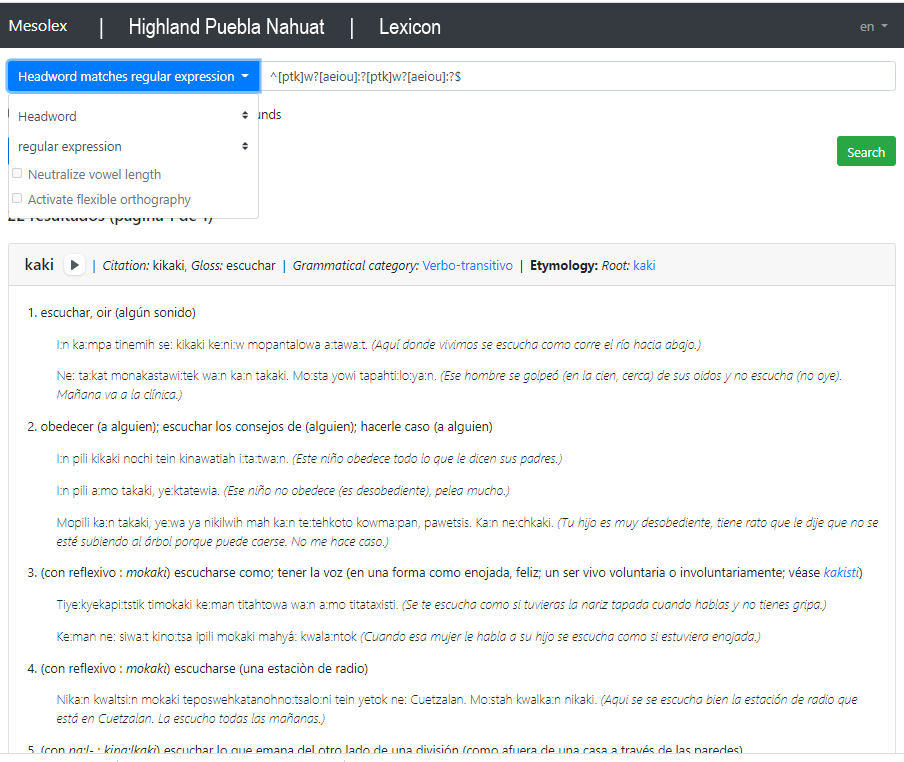 2. Make "About" / "Acerca de esta página" in red lettering.3. Have carousel go through all 12 or so sub-portals.